Родители! Позаботьтесь о безопасности своих детей!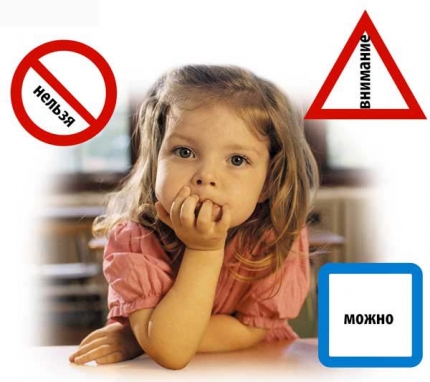 В течение рабочей недели наши дети, как правило, часть дня находятся дома одни. И задача взрослых – обеспечить их безопасность. Главное управление МЧС России по Ханты-Мансийскому округу обращается к родителям: помните, что именно вы в ответе за жизнь своего ребенка! Поэтому: - не оставляйте по возможности детей без присмотра;- контролируйте, чем они занимаются в свободное время;- уходя из дома, убирайте в недоступное место все колющие, режущие предметы, которыми может пораниться ваш ребенок; - не оставляйте на видных местах лекарственные препараты; - чаще напоминайте ребенку об опасности игры с огнем. Не оставляйте на виду спички, зажигалки; -научите детей правильно пользоваться бытовыми электроприборами; 
- расскажите им, как правильно действовать при экстремальной ситуации, ведь очень часто у ребенка срабатывает пассивно-оборонительная реакция и вместо того, чтобы убежать от огня, дети прячутся, забиваются в угол;- если ваш ребенок иногда остается дома один, то обязательно напишите на листке бумаги все необходимые телефоны экстренной помощи. Они всегда должны находиться на самом видном месте, и первой строкой должен быть написан телефон 01 и 112; - помните, что если пожар произойдет по причине детской шалости и причинит кому-либо ущерб, то родители несут за это ответственность в установленном законом порядке. 

Каждый ребенок должен знать наизусть: - свое имя и фамилию; - фамилию и имя, отчество своих родителей; - свой адрес;- номера телефонов родителей.